УКРАЇНА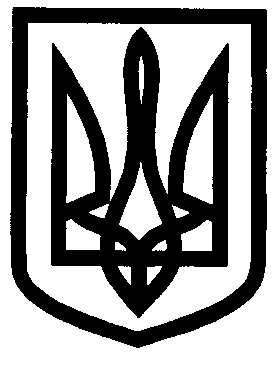 ХАРКІВСЬКА ОБЛАСТЬІЗЮМСЬКА ЗАГАЛЬНООСВІТНЯ ШКОЛА І – ІІІ СТУПЕНІВ №12ІЗЮМСЬКОЇ МІСЬКОЇ РАДИ ХАРКІВСЬКОЇ ОБЛАСТІНАКАЗ02.09.2019											№ 153Про організацію роботи  щодо збереженняжиття та здоров’я учасників освітнього процесута проведення вступного та первинних інструктажів з учнями	З метою забезпечення в школі безпечних умов для проведення уроків, позакласних та позашкільних заходів та реалізації Положення про організацію роботи з охорони праці та безпеки життєдіяльності учасників освітнього процесу в установах і закладах освіти, затвердженого наказом Міністерства освіти і науки України від 26 грудня 2017 року № 1669, зареєстрованого в Міністерстві юстиції України 23 січня 2018 року за № 100/31552, Положення про порядок проведення навчання і перевірки знань з питань охорони праці в закладах, установах, організаціях, підприємствах, підпорядкованих Міністерству освіти і науки України, викладеного в новій редакції згідно з наказом Міністерства освіти і науки України від 22.11.2017р. №1514«Про внесення змін до наказу Міністерства освіти і науки України  від 18 квітня 2006 року № 304», зареєстрованого в Міністерстві юстиції України 14 грудня 2017 р. за № 1512/31380НАКАЗУЮ:1.Заступнику директора з навчально-виховної роботи Бугай Л.І.:1.1Спланувати навчання працівників з питань організації роботи з охорони життя та здоров’я учнів.										           До 05.09.2019р.Контролювати виконання правил та інструкцій з техніки безпеки на кожному робочому місці.											         Постійно2.Вчителям школи проводити інструктажі з учнями:1) з охорони праці під час проведення виробничої практики і трудового навчання відповідно до Типового положення про порядок проведення навчання і перевірки знань з питань охорони праці, затвердженого наказом Держнаглядохоронпраці від 26 січня 2005р. №15(із змінами )2) з безпеки життєдіяльності під час проведення навчальних, позакласних, позашкільних заходів:- вступний на початку навчального року з реєстрацією в журналі обліку навчальних занять на сторінці класного керівника;-первинний, позаплановий, цільовий інструктажі з реєстрацією в спеціальному журналі;- інструктажі перед початком занять (нової теми, лабораторної, практичної роботи тощо)з реєстрацією в журналі обліку навчальних занять і виробничого навчання на сторінці предмета в рядку про зміст уроку, практичної роботи.										До 05.09.2019р.3.Шкільній медсестрі Тертишній Л.Г. доповісти про результати проходження медичного огляду учнями та працівниками школи.До 12.09.2019р.4.Заступнику директора з господарської роботи Гончаренко Г.М. спільно з комісією з охорони праці профспілкового комітету підготувати перелік заходів з охорони праці на включення його до угоди на новий навчальний рік.										До 05.09.2019р.5. Заступнику директора з виховної роботи Веприцькій С.С.:5.1. Під час організації та проведення екскурсій, відвідування театрів тощо проводити інструктажі з техніки безпеки серед учнів з оформлення відповідних документів.6. Контроль за виконанням даного наказу покласти на заступника директора з НВР Бугай Л.І. Директор школи								Н.В. МаликЗ наказом ознайомлені:							Бугай Л.І.										Гончаренко Г.М.Веприцька С.С.Тертишна Л.Г.